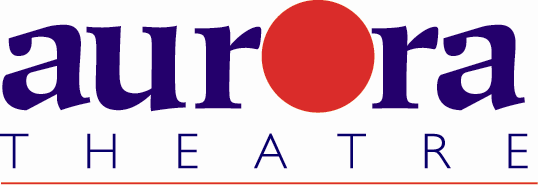 FOR MORE INFORMATION:Laurel HaislipBRAVE Public Relations
404.233.3993lhaislip@emailbrave.comFOR IMMEDIATE RELEASEAurora Theatre celebrates the season with Charles Dickens’ A Christmas Carol, November 23 – December 22
One-man rendition of the heartwarming classic Christmas tale returns to Lawrenceville for 12th consecutive year 
 LAWRENCEVILLE, Ga. (November 2, 2018) – The classic story of Charles Dickens’ A Christmas Carol will return to the Aurora Theatre stage, November 23-December 22, for a 12th successive year! Audiences can follow the well-known, heartwarming tale of the curmudgeon Ebenezer Scrooge as he journeys through the past, present and future of Christmas, ultimately embodying the spirit of the season!"Anthony Rodriguez epitomizes the essence of the season through his relatable, true-to-form personifications of each character that get richer and more personal every year,” said Tony Brown, the show’s adapter and director. “Both new and returning guests can expect to be amazed by his dexterity in navigating a diversity of characters, all in an intimate setting reminiscent of a cozy living room. We look forward to uniting our audiences from all walks of life with this timely reminder of what truly matters in our world.”In this one-of-a-kind one-man version of A Christmas Carol, audiences will be transported from Aurora Theatre’s Studio stage to a cold, dark Christmas Eve in London in the late 1880s. There, the troubled and resentful Scrooge – hardened by his bitter heart – is visited by the ghosts of Christmas past, present and future, each with a specific story and lesson to share. These visits ultimately force Scrooge to make certain choices about his life, including whether or not to embrace the joy of Christmas. Anthony Rodriguez portrays the classic characters of Ebenezer Scrooge, Bob Cratchit, Jacob Marley and all three ghosts in an impressively personal and uplifting way. Theatergoers of all ages are sure to be impressed by this feel-good holiday favorite, once again featuring the work of multiple Suzi Award-winning set designers Isabel and Moriah Curley-Clay and costumes design by Alan Yeong.Charles Dickens’ A Christmas Carol is presented Wednesdays through Sundays on Aurora Theatre’s studio stage, November 23-December 22. Tickets start at $20 and can be purchased online at tickets.auroratheatre.com or by calling the Box Office at 678-226-6222.Regular show times, in repertory with This Wonderful Life, are as follows:November 23, 30, December 6, 8, 12, 14, 19 and 21 at 8 p.m.November 24, December 2, 9, 15, and 22 at 2:30 p.m. For more information or to purchase tickets for programming, call the Box Office at 678.226.6222 or visit www.auroratheatre.com.###Under the artistic leadership of Co-Founders and Artistic Directors Anthony Rodriguez and Ann-Carol Pence, now in its 23rd Season, Aurora Theatre produces professional live entertainment to suit everyone’s taste. Aurora Theatre is home to over 850 events each year. Two series of theatrical productions, the Peach State Federal Credit Union Signature Series and the Harvel Lab Series, are comprised of the biggest Broadway plays and musicals alongside exciting contemporary theatre. Additionally, Aurora produces concerts, stand-up comedy, children’s programs, metro Atlanta’s top haunted attraction Lawrenceville Ghost Tours, as well as Atlanta’s only professional Spanish language theatre, Teatro Aurora. Aurora Theatre is a world-class theatrical facility with two performance venues. Nestled on the square in historic downtown Lawrenceville, Aurora has FREE attached covered parking and is surrounded by restaurants and shops. Aurora Theatre has garnered numerous accolades highlighted by recent achievements that include a 2016 Governor’s Award for the Arts & Humanities, winner of ten 2017 Suzi Bass Awards, Creative Loafing’s “2010 Best Theatre Company,” Georgia Trend Magazine’s “2011 Best Places to Work in Georgia,” Atlanta Business Chronicle’s “2012 Best Places to Work”, Atlanta Magazine’s “Best of Atlanta 2013”, Georgia Hispanic Chamber of Commerce’s 2014 President and CEO Award for Excellence in Arts, and Gwinnett Chamber’s 2015 IMPACT Regional Business Award for Hospitality.